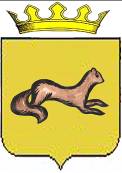 КОНТРОЛЬНО-СЧЕТНЫЙ ОРГАН____ОБОЯНСКОГО РАЙОНА КУРСКОЙ ОБЛАСТИ____306230, Курская обл., г. Обоянь, ул. Шмидта д.6, kso4616@rambler.ruЗАКЛЮЧЕНИЕ №31на проект решения Представительного Собрания Обоянского района Курской области «Об участии муниципального района «Обоянский район» Курской области в проекте «Народный бюджет» в Курской области»в 2019 годуг. Обоянь                                                                                          26 июня 2018 г.Представленным проектом Решения Представительного Собрания Обоянского района Курской области предлагается:1. Поддержать участие муниципального района «Обоянский район» Курской области в проекте «Народный бюджет» в Курской области» в 2019 году.2. Администрации Обоянского района провести в соответствии с требованиями, предъявляемыми на участие в проекте «Народный бюджет» в Курской области» в 2019 году, организационные мероприятия для участия в конкурсном отборе проектов (программ) в рамках проекта.При проведении экспертизы представленного проекта Решения установлено следующее:1.1. Проект Решения разработан в соответствии с Федеральным законом от 06.10.2003 года №131-ФЗ «Об общих принципах организации местного самоуправления в Российской Федерации», постановлением Курской области от 27.09.2016 №732-па «О вопросах реализации проекта «Народный бюджет» в Курской области», руководствуясь Уставом муниципального района «Обоянский район» Курской области. Контрольно-счетный орган Обоянского района Курской области рекомендует Представительному Собранию Обоянского района Курской области рассмотреть, предложенный проект Решения на заседании Представительного Собрания Обоянского района Курской области.Председатель Контрольно-счетного органа Обоянского района Курской области                                                 С. Н. Шеверев